
APN Student Demographic FormPlease Print Welcome to Edward Hospital! We look forward to helping you to have a positive clinical experience. Please complete the information below so you can be contacted if needed. Date____________________________ Name____________________________________________Address__________________________________________Telephone________________________________________E-mail address _________________________________________________School____________________________________________ Faculty____________________________________________Clinical experience_________________________________________Hospital Preceptor__________________________________________Dates of experiences________________________________________Total number of hours _______________________________ 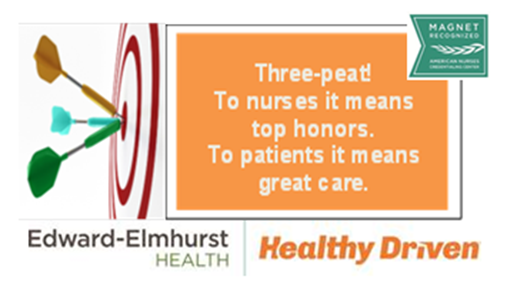 